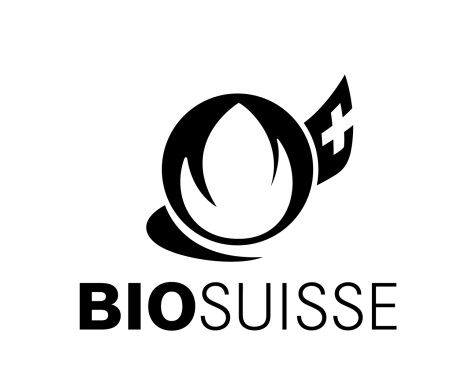 Bio Suisse Social Responsibility International
Self-Declaration Form 2024The follwing self-declaration form must be truthfully completed by the operations manager. The responsible person is obliged to keep the self-declaration form up-to-date and to correct any inaccuracies within a reasonable period. The self-declaration form and all relevant documentation may be subject to scrutiny during inspections to check their accuracy and completeness. employer – employee relationshipHealth and safetyequalityLabour lawconfirmation of the accuracy of the above informationI hereby confirm that the information given above is correct: Operations manager:	     Date:	     	Signed:      Name of project/operation:Operations manager:E-mail:general working conditionsgeneral working conditionsComments / DetailsDocument presentedDo all employees have contracts that include the following points: job descriptionscope and limits of responsibilitieswages and working hoursovertime compensation and leisure timesocial benefits yes no List of employees and contracts Are all employees registered with the appropriate authorities and do they have a work pemit?  yes noDo you inform all employees in clearly under-standable terms of their rights and duties? yes noWere any disciplinary measures taken with employees in the previous year? yes noDo you make sure that hired contractors provide the same social standards for their employees as apply on your own operation?  yes noDescribe in detail: working hoursworking hoursComments / DetailsDocument  presentedAre working hours and leisure time (days off) per week settled? (how and where?) yes noDo they meet the minimum requirements of local labour laws?  yes nopaypayComments / DetailsDocument presentedOn what basis are wages settled for your employees? laws (for agriculture) laws (for industry) sectoral agreement or collective bargaining agreement / collective agreement (for industry)sectoral agreement or collective bargaining agreement / collective agreement (for agriculture) other noneDoes your operation have a wage policy? yes no 
wage policyDo the wages paid by your operation correspond at least to the applicable basis of settlement? yes noIs there a generally recognized cost of living calculation for your region? yes noHas this calculation been compared to the wages paid? yes noIf a comparison shows that wages are too low, will you implement additional measures to secure the livelihood of your employees? yes no not applicableDoes pay depend on performance (piecework)?If yes, how is the unit rate calculated? yes nogeneral standards for health and safetygeneral standards for health and safetyComments / DetailsDocument presentedIs there emergency equipment on the premises and do all employees know where to find it?  yes noDo the employees have access to sanitary facilities and  drinking water at their workplace, and is there a doctor (or medical care) within an hour’s reach ? yes noAre meals and housing provided for the employees?  yes noDo they receive compensation for loss of earnings due to illness, accidents or maternity leave? yes noAre the minimum legal requirements complied with? yes nochildrenchildrenComments / DetailsDocument presentedDo children work on the operation? yes noCan these children go to school regularly? yes noWhat other steps do you take to ensure that the children’s development is not impaired? equal opportunity for all employeesequal opportunity for all employeesComments / DetailsDocument presentedDo all employees enjoy the same rights? yes noDo all employees have equal access to further education/training measures and services provided by the employer (e.g., payments in kind, transportation opportunities, etc.)? yes noDo all employees receive equal pay for the same kind of work? yes noexercising rightsexercising rightsComments / DetailsDocument presentedCan the employees exercise their rights (as per labour laws)? yes noDo the employees have the right to assemble freely and to bargain collectively? yes noIs there at least one employee or a works council that represents the interests of the workforce towards the management? yes no